Муниципальное бюджетное учреждение дополнительного образования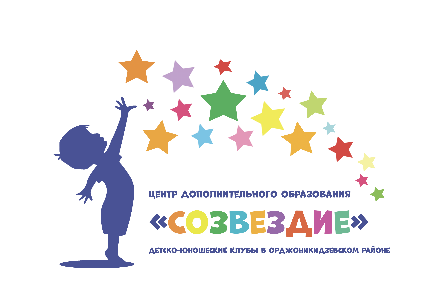 Центр детско-юношеский «Созвездие»Детско-юношеский клуб «Радуга»Описание проекта «Организация профилактической работы с родителями при помощи игрового эмоционального тренажера «School KIDS»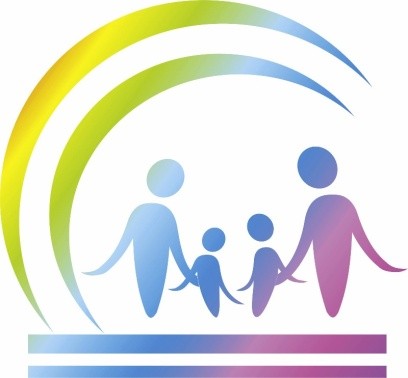 Разработчик:Ермолина Лада Валерьевна, МБУ ДО ЦДЮ «Созвездие» педагог дополнительного образования ДЮК «Радуга»Екатеринбург - 2021Приложение № 1к Положению о порядке проведения Муниципального конкурса среди социальных педагогов на лучшую программу или проект по профилактике зависимостейОписание проекта «Организация профилактической работы с родителями при помощи игрового эмоционального тренажера «School KIDS»№ п.пОрганизация профилактической работы с родителями при помощи игрового эмоционального тренажера «School KIDS»1.Организация профилактической работы с родителями при помощи игрового эмоционального тренажера «School KIDS»Наименование мастер-класса2.Ермолина Лада Валерьевна, МБУ ДО ЦДЮ «Созвездие» педагог дополнительного образования 3.Объект исследования - взаимодействие родителей и ребенка школьного возраста (7 – 14 лет) в процессе совместного занятия.4.Предмет исследования - условия, способствующие взаимодействию родителей и ребенка школьного возраста (7 – 14 лет).5. В качестве гипотезы использовано предположение о том, что специальная организация обучения родителей, создание условий для развития их отношения к детям будет не только формировать атмосферу психологического комфорта в семье, но и способствовать развитию ребенка и решению сложных ситуаций, а также профилактике напряженности между родителем и ребенком.6.ПрезентативностьНа встречах распределяются, прорабатываются и решаются ситуаций по ключевым эмоциям и предлагаются способы коммуникации.В реализуемом проекте собраны все основные проблемные ситуации.Ведущий может помочь родителям понять своего ребенка, а ребенку понять своего родителя. В ходе реализации проекта на занятиях формулируются для родителя и ребенка общие правила в семье и отрабатываются помогающие решения.  Через игру игровые ситуации отрабатывается механизм выхода из конфликта.Проект направлен на решение сложных ситуаций, а также профилактику напряженности между родителем и ребенком. Проект позволяет родителю:− осознать, что конкретно беспокоит ребенка;− понять эмоции ребенка;− дать поддержку ребенку;− найти для себя доступные и простые способы самоконтроля эмоций;− установить и придерживаться правил в семье;− замотивировать ребенка к учебе;− решить вопрос со скукой с продуктивной занятостью ребенка;− подзарядиться поддержкой ведущего и пространства в процессе игры;− сформировать новое видение на счастливое родительство.Проект позволяет ребенку-школьнику:− осознать задачи родителя, поставить себя на место родителя;− понять эмоции родителя;− понять свои эмоции;− научиться управлять своими эмоциями;− освоить лучшие техники коммуникации со сверстниками;− найти способы защиты от буллинга в школе;− наладить отношение с родителем.7.Эксклюзивность идеи и ключевая особенность проекта заключается в введении игрового эмоционального тренажёра «School KIDS» в профилактическую деятельность педагога дополнительного образования. Работа выстраивается в трёх направлениях: родители, родители и дети, дети.8.ПрогрессивностьГод от года больше становится детей замкнутых, агрессивных, не уверенных в себе, тревожных, испытывающих трудности в установлении и поддержании контактов. Опыт социально-педагогического сопровождения таких детей показывает, что в большинстве случаев данные особенности поведения -результат внутрисемейного взаимодействия.Семья как микромодель общества является важнейшим звеном многогранного процесса формирования личности ребёнка. Каждый родитель иногда чувствует бессилие, когда не может найти точек соприкосновения с ребёнком. Однако часто взрослый не понимает, как донести до ребенка свои мысли и чувства и как понять его. Недостаточная осознанность, а порой и стихийность воспитательного воздействия родителей, которые чаще всего воспитывают ребёнка так же, как воспитывали их, либо пытаются это делать полностью противоположным образом, часто становятся причинами серьёзных проблем в детско-родительских отношениях.В современном мире необходимо учить родителей быть родителями. В результате активных действий в этом направлении может быть решен ряд проблем общества: снижение количества разводов, повышение количества взрослого и детского населения, формирование условий для самостоятельного решения семьей своих социальных функций. Необходимо отметить, что в родительском сообществе возрастает потребность в знаниях о детско-родительских отношениях, о возрастных особенностях своих детей, методах и способах своего реального участия в становлении личности ребенка. Актуальность проблемы профилактики среди подростков в детско-юношеском клубе, где реализуется проект, обусловлена общей тенденцией роста негативных проявлений в детской и подростковой среде. Одной из таких тенденций является нарушение внутри семейных отношений, отсутствие взаимопонимания со стороны ребенка и родителе, рост числа конфликтов в семья. Конфликты в семье – это довольно часто встречаемый феномен сегодня, о них создано много художественных произведений, написаны десятки книг и сотни статей. Конфликт можно считать ординарной чертой социальных институтов, он неотвратим и неминуем. Но как их преодолеть? Как сделать так, чтобы конфликты между родителями и подростками не отравляли жизнь? Как родителям наладить отношения с подростком? Как сделать, чтобы воспитание подростка не превращалось для родителей в постоянное с ним единоборство? Конфликты между родителями и подростками подчиняются тем же законам, что и конфликты взрослых людей. Но подростки больше живут "на эмоциях", чем на рациональном понимании ситуации. А взрослые на то и взрослые, что бы лучше себя контролировать.Включение данного направления деятельности в практику педагога дополнительного образования считаю не просто прогрессивным направлением организации работы с родителями, но и инновационным подходом к организации образовательного пространстве в детско-юношеском клубе.Данный проект подходит для проработки запросов детско-родительских отношений с родителями и детьми от 7 до 14 лет.9.МотивированностьЕсли мотив – это источник деятельности любого человека, то он выступает как бы «энергетической батареей» личности, и от его силы зависит интенсивность деятельности человека. Нами проведено исследование, что является мотиватором участия в данном проекте.Построен рейтинг значимости стимулов мотивации:1 - родители и дети на практике получают эффективные инструменты для взаимодействия, отрабатывают их на практике;2 - достижение лично значимой цели общения;3 – положительное общественное мнение, сложившееся по отзывам о результатах работы прошлого года;4 – позитивная, комфортная психологическая атмосфераПриемы, способствующие формированию устойчивой мотивации:1 – при помощи таких приемов, как наблюдение и диагностика, педагог выявляет индивидуальные особенности личности участников;2 – занимательность изложения материала;3 – игровое изменение социальной и возрастной роли;4 – необычная форма преподнесения материала;5 – анализ жизненных ситуаций; 6 – возможность обыграть различные ситуации и в процессе реализации занятия, проекта познать вариации конструктивного решения;7 – разъяснение общественной и личной значимости, а также использования знаний в будущей жизни.10.ТехнологичностьЧеткий алгоритм занятия (фазы, этапы, процедуры), наличие оригинальных приемов актуализации, проблематизации, приемов поиска и открытия, самоанализа, самокоррекцииАдресат: Проект ориентирован на групповую форму реализации и представлен как превентивная, профилактическая мера для детей, родителей, испытывающих трудности в построении взаимоотношений. Группа может быть сформирована из родителей детей, обучающихся вразличных объединениях клуба. Для обеспечения эффективности занятий, ввиду их практико-ориентированной формы, рекомендуемое количество участников в группе до 7 человек.Цель: освоение базовых коммуникативных и мотивационных компетенций родителей детей школьного возраста с использованием игрового эмоционального тренажёра «SCHOOL KIDS».Задачи: -  освоение эффективных способов коммуникации с ребенком младшего и среднего школьного возраста; -  получение родителями способов экологичного выражения отрицательных эмоций;- помочь ребенку в его эмоциях; -  принятие эмоций и позиции ребенка; -  помочь ребенку в социализации и отстаивании своей личности.Методы и формы, используемые при реализации:Методология проекта базируется на когнитивно-поведенческом подходе. Одним из основных принципов этого подхода является представление о том, что поведение человека определяется как внешними, так и внутренними факторами. В поведенческом подходе значительную роль играет выработка необходимых поведенческих навыков. При этом подчеркивается значимость устойчивых характеристик личности, таких как мотивация, установки и убеждения, для формирования того или иного типа поведения.Основываясь на этом подходе, в предлагаемой программе реализуются базовые методологические принципы изменения поведения, которые подразумевают обязательное включение в занятия трех компонентов: информационного, мотивационного и поведенческого. Информация об эффективных способах взаимодействия с детьми является обязательным условием для оптимизации детско-родительских отношений. Мотивация к изменениям, в свою очередь, определяет действия родителей, которые будут основываться на полученной информации о способах эффективного взаимодействия с детьми. Наконец, выработанные навыки поведения в различных ситуациях являются последним элементом, необходимым для того, чтобы информация и мотивация реализовались в положительных поведенческих изменениях.Основной формой реализации являются занятия с элементами тренинга. Групповая форма работы с родителями в тренинговом режиме является наиболее эффективной: родители не только на практике отрабатывают эффективные приемы взаимодействия с детьми, но и сами получают помощь в силу механизмов групповой поддержки.Участвуя в занятиях, родители смогут научиться лучше понимать своих детей, контролировать проблемное поведение детей, познакомятся с эффективными способами взаимодействия как с детьми, так и с другими членами семьи, что является важной составляющей благоприятной эмоциональной обстановки в семье в целом.Вариативно используются: групповая дискуссия, беседа; тренинговые упражнения по межличностной коммуникации; дыхательные и двигательные упражнения; методы саморегуляции и управления собственным телом; элементы арт-терапии; релаксационные упражнения.На протяжении всех занятий программы обязательным компонентом выступает прием обратной связи — это высказывание каждым участником группы своих мыслей, чувств и рассказ о своем опыте по окончании упражнения, темы, занятия и всего тренинга. Обратная связь необходима не только для того, чтобы узнать мнение участников, но и для того, чтобы участники в процессе тренинга обучались слушать и слышать мнение других людей. Продолжительность и периодичность занятий: проект состоит из 9 занятий продолжительностью 1,5 часа каждое.Встречи организуются в течение учебного года в период с сентября по май.Каждое занятие строится в соответствии с принципом смысловой целостности и имеет следующую структуру:1. Начало работы в группе – 10 минут (приветствие, вступительное слово ведущего, упражнение-разминка, погружающее в проблематику, поддерживающее групповую атмосферу и фокусирующие внимание, оптимизирующее работоспособность участников).2. Основной этап – 40-70 минут (краткая теоретическая часть в форме мини-лекции, упражнения, игры, практическая отработка приемов, развитие навыков и умений). 3. Завершение работы – 10 минут (рефлексия, обратная связь).Описание сфер ответственности, основных прав и обязанностейучастников программы.Права и обязанности участников определяются выработанными правилами группы.Отношения между участниками и ведущим строятся на основе доверия, сотрудничества, взаимного уважения и предоставления свободы развития личности.Происходящее в группе всегда определяется личностным выбором каждого участника, никто не может принудить его к совершению каких-либо поступков.Права педагога определены должностной инструкцией специалиста. «При исполнении профессиональных обязанностей педагогические работники имеют право на свободу выбора и использования методик обучения и воспитания, учебных пособий и материалов, учебников в соответствии с образовательной программой, утвержденной образовательным учреждением, методов оценки знаний обучающихся, воспитанников» (Федеральный Закон «Об образовании»).Педагог несет ответственность за подготовку, планирование и проведение занятий. Ведущий группы так же обязан соответствовать требованиям квалификационных характеристик; обеспечивать безопасность жизни и здоровья участников во время реализации программы; соблюдать конфиденциальность получаемой от участников информации; соблюдать морально-этические нормы.Участники программы имеют право: на добровольное участие в программе; на отказ от занятий при наличии обстоятельств, которые могут нанести вред его психическому или физическому здоровью; уважение человеческого достоинства, свободное выражение собственных взглядов и убеждений.Участники обязаны: соблюдать правила, принятые участниками программы; уважать честь и достоинство других участников; не совершать действий, наносящих психологическую и физическую травму другим участникам программы; соблюдать режим посещения занятий.Ресурсы, необходимые для эффективной реализации проекта:1. Требования к специалистам, реализующим проект:Реализация программы обеспечивается педагогом.Специалист должен иметь соответствующее образование и быть компетентным по программе обучения в «Школа развития эмоций. Эмоциональный интеллект», иметь удостоверение, дающее право на ведение «Школы родительства», в области методической, педагогической и психологической наук, возрастной психологии; должен владеть знаниями и практическими компетенциями в области информационно-коммуникационных технологий, знанием возрастных, психологических особенностей, уметь организовывать групповую работу, знать методические основы работы со взрослыми. В список умений специалиста включаются его действия на всех этапах группового обсуждения, знание закономерностей групповой динамики и их использование в психологических целях, фасилитация, контроль за временем.2. Требования к материально-технической оснащенности:Обязательным требованием при проведении программы является:- наличие помещения для занятий, позволяющее активно перемещаться при выполнении упражнений;- комплект игрового эмоционального тренажёра «SCHOOL KIDS».Необходимо наличие столов, стульев или мягких груш по количеству участников, доски (флип-чарта), набора маркеров, бумаги, ватмана, блокнотов для участников и другого инструментария, необходимого для проведения конкретного занятия (например, мяча, наборов карандашей, красок, ручек и т.д.).Ожидаемые результаты:В результате прохождения учениками занятий по данному проекту, предполагается оптимизация параметров психолого-педагогической компетентности родителей: повышение уровня психолого-педагогических знаний родителей; снижение объема воспитательных затруднений; повышение уровня самооценки и уверенности в своих силах у родителей и родителей;  качественные изменения во взаимодействии родителей и детей.Система организации внешнего и внутреннего контроля за реализацией проекта.Система организации внешнего контроля за реализацией программы осуществляется посредством заполнения журнала учета видов деятельности педагога, составление расписания занятий. При необходимости (учитывая добровольность участия в заседаниях Клуба) контроль за посещаемостью осуществляет специалист, реализующий программу.Система оценки достижения планируемого результата включает в себя входное и итоговое анкетирование, позволяющее оценить потребности и запросы родительской общественности в аспекте детско-родительских отношений, а также удовлетворённость данной потребности по окончании цикла заседаний.Промежуточная оценка осуществляется при помощи наблюдения ведущего за изменениями в поведении, словах, способах разрешения трудностей каждого участника. Возможна как произвольная форма наблюдения, так и наблюдение по определенным критериям.Также промежуточная и итоговая оценка результативности производится в форме рефлексии прошедшего занятия.